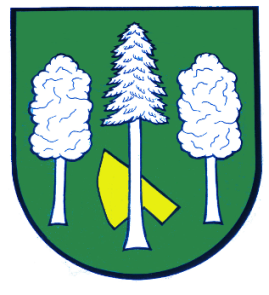 Hlášení ze dne 03. 08. 20231) Soukromý prodejce bude v sobotu 05. 08. 2023 v 10:45 hodin 
u obecního úřadu prodávat kuřice Dominant hnědý. Stáří 16 týdnů a cena 200 Kč/ks.